Rubric for Assessment of Poster and Oral PresentationCriteria for Overall Assessment Very good: have 3 “Exceeds Expectations” Good: have 2 “Exceeds Expectations”Pass: have no more than 2 “Does Not Meet Expectations”Fail: have 3 “Does Not Meet Expectations”Rubric for Assessment of Extended Abstract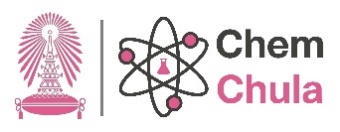 Chem-CU Graduate SymposiumAttribute“D”Does Not Meet Expectations“M”Meets Expectations“E”Exceeds ExpectationsOverall quality of presentationFail “M”The presentation must have at least 5 of the following qualities:Easy to see/readGood sequenceCorrect citationsWell preparedEasy to hear (loud voice)Non-monotonicGood usage of language“M” and one of the followings:Show excellent presentation skillShow good command of English during presentation (for non-native English speakers)Quality of response to questionsFail “M”Give constructive arguments and/or sound responsesDemonstrate adequate knowledge in their subject area“M” and all of the followings:Arguments are well organizedResponses are complete and given in a timely mannerAnswers are non-trivia and well-theorizedOverall quality of scienceFail “M”Work shows certain degrees of creativity and originalityExperiment is well designedWork is creative and novelWork exhibits mastery of subjectChem-CU Graduate SymposiumAttributePoor/LackingFairGoodOverallUse of languageIncorrect grammar, many typos, difficult to followUnderstandable, some grammatical mistakesEasy to follow, minor grammatical mistakesPunctuationLate submission-Submit in timeCoherenceAll components of the abstract are not relevant-All components of the abstract are relevantIntroductionNo research problems/significanceResearch problems/significance and objectives are not clearly statedResearch problems/significance are addressed and objectives are clearly statedMethodologyNot clearly explained-Clearly explainedResults and DiscussionThe study results do not logically follow the described methodsThe study results follow the described methods without scientific explanationThe study results logically follow the described methods with scientific explanationConclusionsunclearly explained, not relevant to the objective(s) and data presented, restate resultsclearly explained, based on the objective(s) and data presentedclearly explained, based on the objective(s) and data presented, describe the contribution to the fieldReferencesNo referenceFormatting inconsistencySame format throughout